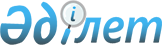 Шектеу іс-шараларын белгілеу туралы
					
			Күшін жойған
			
			
		
					Ақтөбе облысы Ырғыз ауданы Ырғыз ауылдық округі әкімінің 2015 жылғы 23 қыркүйектегі № 105 шешімі. Ақтөбе облысының Әділет департаментінде 2015 жылғы 09 қазанда № 4535 болып тіркелді. Күші жойылды - Ақтөбе облысы Ырғыз ауданы Ырғыз ауылдық округі әкімінің 2015 жылғы 25 желтоқсандағы № 167 шешімімен      Ескерту. Күші жойылды – Ақтөбе облысы Ырғыз ауданы Ырғыз ауылдық округі әкімінің 25.12.2015 № 167 шешімімен (қол қойылған күннен бастап күшіне енгізіледі).

      Қазақстан Республикасының 2001 жылғы 23 қаңтардағы "Қазақстан Республикасындағы жергілікті мемлекеттік басқару және өзін-өзі басқару туралы" Заңының 35-бабына, Қазақстан Республикасының 2002 жылғы 10 шілдедегі "Ветеринария туралы" Заңының 10-1-бабына сәйкес және "Қазақстан Республикасы Ауыл шаруашылығы министрлігінің ветеринариялық бақылау және қадағалау комитеті Ырғыз аудандық аумақтық инспекциясы" мемлекеттік мекемесінің бас мемлекеттік ветеринариялық-санитариялық инспекторының 2015 жылғы 22 қыркүйектегі № 17-02/281 ұсынысының негізінде, Ырғыз ауылдық округінің әкімі ШЕШІМ ҚАБЫЛДАДЫ:

      1. Ырғыз ауылдық округінің Ақши ауылының аумағында ұсақ малдардың арасында бруцеллез ауруының анықталуына байланысты, шектеу іс-шаралары белгіленсін.

      2. Осы шешімнің орындалуын бақылау Ырғыз ауылдық округі әкімінің орынбасары М. Нұрпейіске жүктелсін.

      3. Осы шешім оның алғашқы ресми жарияланған күнінен кейін қолданысқа енгізіледі.


					© 2012. Қазақстан Республикасы Әділет министрлігінің «Қазақстан Республикасының Заңнама және құқықтық ақпарат институты» ШЖҚ РМК
				
      Ырғыз ауылдық округінің әкімі 

А. САРИН
